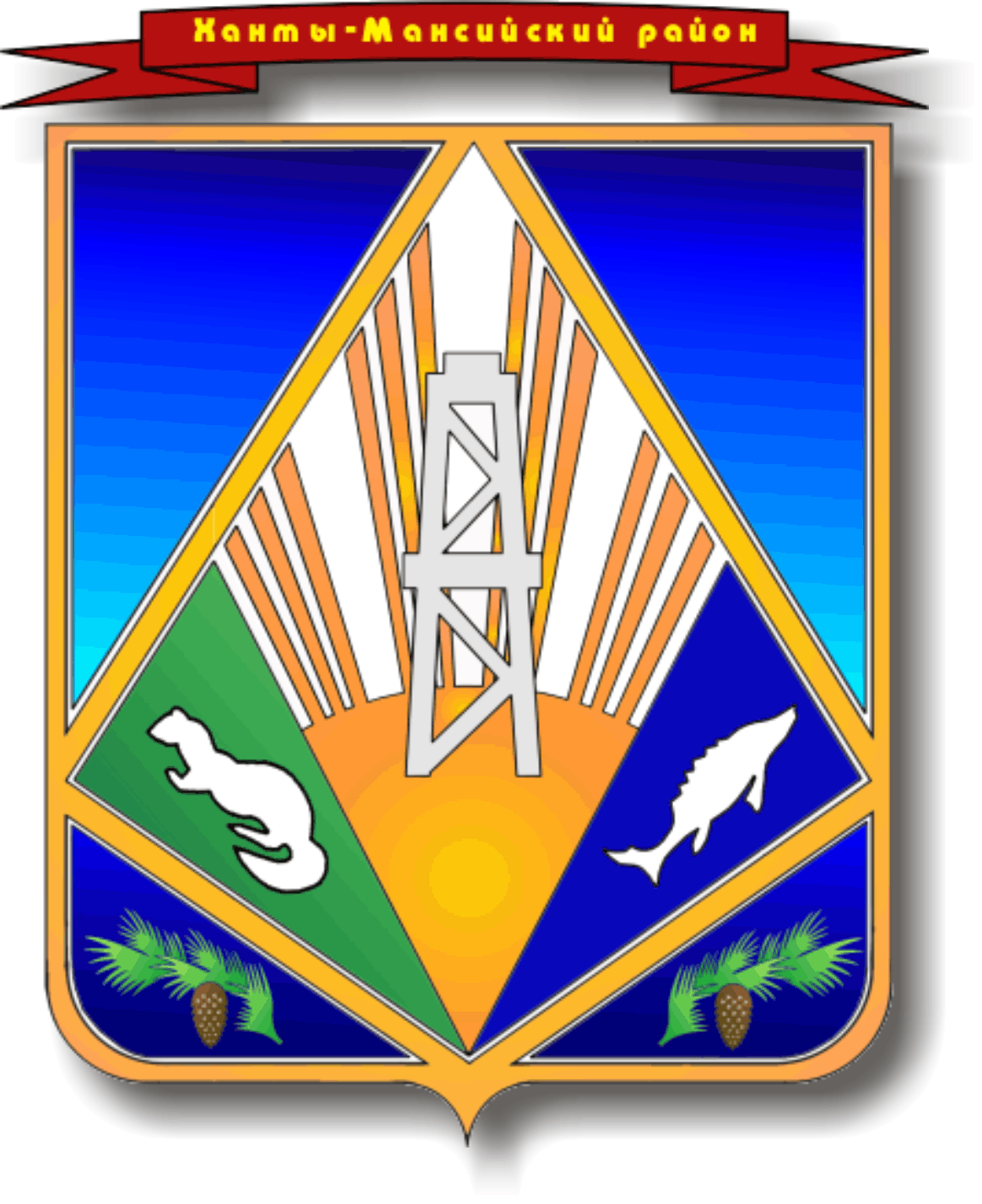 МУНИЦИПАЛЬНОЕ ОБРАЗОВАНИЕХАНТЫ-МАНСИЙСКИЙ РАЙОНХанты-Мансийский автономный округ – ЮграАДМИНИСТРАЦИЯ ХАНТЫ-МАНСИЙСКОГО РАЙОНАП О С Т А Н О В Л Е Н И Еот __.__.2015                                                                                                  № __                                                                    г. Ханты-МансийскОб определении требований к отдельным видам товаров, работ, услуг(в том числе предельных цен товаров, работ, услуг),закупаемым муниципальными органами Ханты-Мансийского района, структурными подразделениями администрации Ханты-Мансийского района и подведомственными им казенными и бюджетными учреждениями В соответствии с пунктом 2 части 4 статьи 19 Федерального закона от 5 апреля 2013 года № 44-ФЗ «О контрактной системе в сфере закупок товаров, работ, услуг для обеспечения государственных и муниципальных нужд», постановлением Правительства Российской Федерации                    от 2 сентября 2015 года № 926 «Об утверждении Общих правил определения требований к закупаемым заказчиками отдельным видам товаров, работ, услуг (в том числе предельных цен товаров, работ, услуг)»: 
1. Утвердить прилагаемые Правила определения требований            к отдельным видам товаров, работ, услуг (в том числе предельных цен товаров, работ, услуг), закупаемым муниципальными органами Ханты-Мансийского района и подведомственными им казенными и бюджетными учреждениями для обеспечения нужд Ханты-Мансийского района.2. Муниципальным органам Ханты-Мансийского района, структурным подразделениям администрации Ханты-Мансийского района разработать и утвердить требования к закупаемым ими                                   и подведомственными им казенными и бюджетными учреждениями отдельным видам товаров, работ, услуг (в том числе предельных цен товаров, работ, услуг).3. Настоящее постановление вступает в силу с после его официального опубликования (обнародования).Глава администрацииХанты-Мансийского района                                                          В.Г.УсмановПриложениеПриложение к постановлению Ханты-Мансийского районаот ______________№______Правила определения требованийк отдельным видам товаров, работ, услуг (в том числе предельных цен товаров, работ, услуг),закупаемым муниципальными органами, структурными  подразделениями администрации района Ханты-Мансийского района и подведомственными им казенными и бюджетными учреждениями  (далее – Правила)1. Правила устанавливают порядок определения требований к закупаемым муниципальными  органами Ханты-Мансийского района, органами администрации Ханты-Мансийского района (далее - органы, район) и подведомственными им казенными и бюджетными учреждениями (далее – подведомственные им заказчики) отдельным видам товаров, работ, услуг (в том числе предельных цен товаров, работ, услуг) для обеспечения нужд района.2. Правила предусматривают:а) обязательный перечень отдельных видов товаров, работ, услуг, в отношении которых определяются требования к потребительским свойствам (в том числе качеству) и иным характеристикам (в том числе предельные цены товаров, работ, услуг) и (или) обязанность органов, структурных подразделений  администрации Ханты-Мансийского района  устанавливать значения указанных свойств и характеристик (далее - обязательный перечень), таблица 1 к Правилам определения требований.б) формирование, ведение и форму перечня отдельных видов товаров, работ, услуг, их потребительские свойства (в том числе качество) и иные характеристики (в том числе предельные цены товаров, работ, услуг) к ним (далее - ведомственный перечень), таблица 2 к Правилам определения требований;в) применение обязательных критериев отбора отдельных видов товаров, работ, услуг, значения этих критериев, а также дополнительные критерии и не приводящие к сужению ведомственного перечня.3. Ведомственный перечень составляется на основании обязательного перечня отдельных видов товаров, работ, услуг, в отношении которых определяются требования к их потребительским свойствам (в том числе качеству) и иным характеристикам (в том числе предельные цены товаров, работ, услуг).4. В отношении отдельных видов товаров, работ, услуг, включенных в обязательный перечень, в ведомственном перечне определяются их потребительские свойства (в том числе качество) и иные характеристики (в том числе предельные цены указанных товаров, работ, услуг), если указанные свойства и характеристики не определены в обязательном перечне.5. Муниципальные органы, органы администрации района в ведомственном перечне определяют значения характеристик (свойств) отдельных видов товаров, работ, услуг (в том числе предельные цены товаров, работ, услуг), включенных в обязательный перечень, в случае, если в обязательном перечне не определены значения таких характеристик (свойств) (в том числе предельные цены товаров, работ, услуг).6. Отдельные виды товаров, работ, услуг, не включенные в обязательный перечень, подлежат включению в ведомственный перечень при условии, если средняя арифметическая сумма значений следующих критериев превышает 20 процентов:а) доля расходов муниципального органа, структурного подразделения администрации района и подведомственных ему заказчиков на приобретение отдельного вида товаров, работ, услуг для обеспечения муниципальных нужд района за отчетный финансовый год в общем объеме расходов соответствующего муниципального органа, органа администрации района и подведомственных ему заказчиков на приобретение товаров, работ, услуг за отчетный финансовый год;б) доля контрактов органа муниципального органа, структурного органа администрации района и подведомственных ему заказчиков на приобретение отдельного вида товаров, работ, услуг для обеспечения муниципальных нужд района, заключенных в отчетном финансовом году, в общем количестве контрактов соответствующего о муниципального органа, органа  администрации района и подведомственных ему заказчиков на приобретение товаров, работ, услуг, заключенных в отчетном финансовом году.7. Муниципальные органы, органы администрации района при включении в ведомственный перечень отдельных видов товаров, работ, услуг, не указанных в обязательном перечне, применяют установленные пунктом 6 Правил критерии исходя из определения их значений в процентном отношении к объему осуществляемых муниципального органа, органа администрации района и подведомственными им заказчиками закупок.8. В ведомственном перечне муниципальный орган, орган администрации района вправе установить дополнительные критерии отбора отдельных видов товаров, работ, услуг и порядок их применения, не приводящие к сокращению значения критериев, установленных пунктом 6 Правил.9. Ведомственный перечень формируется с учетом функционального назначения товаров и должен содержать одну или несколько следующих характеристик в отношении каждого вида товаров, работ, услуг:а) потребительские свойства (в том числе качество и иные характеристики);б) иные характеристики (свойства), не являющиеся потребительскими;в) предельные цены товаров, работ, услуг.10. Значения потребительских свойств и иных характеристик (в том числе предельные цены) отдельных видов товаров, работ, услуг, включенных в ведомственный перечень, устанавливаются с учетом категорий и (или) групп должностей работников муниципальных органов, органов администрации и подведомственных им заказчиков, если затраты на их приобретение в соответствии с требованиями к определению нормативных затрат на обеспечение функций муниципальных органов и подведомственных им казенных учреждений, утвержденными постановлением администрации Ханты-Мансийского района от 1 апреля 2015 года № 64 «Об определении нормативных затрат на обеспечение функций муниципальных органов Ханты-Мансийского района и подведомственных им казенных  (далее - Требования к определению нормативных затрат), определяются с учетом категорий и (или) групп должностей работников.11. Дополнительно включаемые в ведомственный перечень отдельные виды товаров, работ, услуг должны отличаться от указанных в обязательном перечне отдельных видов товаров, работ, услуг кодом товара, работы, услуги в соответствии с Общероссийским классификатором продукции по видам экономической деятельности.12. Коммунальные услуги, не включенные в обязательный перечень, не подлежат включению в ведомственный перечень при условии, если средняя арифметическая сумма значений значения критериев, установленных пунктом 6 Правил превышает 20 процентов.13. Технические средства обучения образовательных организаций, приобретаемые структурными подразделениями администрации района и подведомственными им заказчиками, подлежат включению в ведомственный перечень без учета требований пункта 6 Правил.14. Решение администрации Ханты-Мансийского района об утверждении ведомственных перечней принимается в форме распоряжения администрации Ханты-Мансийского района.15.  Проект распоряжения администрации Ханты-Мансийского района об утверждении ведомственных перечней (далее – распоряжение) должен включать:наименования заказчиков (подразделений заказчиков), в отношении которых устанавливаются требования к отдельным видам товаров, работ, услуг (в том числе предельные цены товаров, работ, услуг);перечень отдельных видов товаров, работ, услуг с указанием характеристик (свойств) и их значений.16. К проекту распоряжения прикладывается:пояснительная записка с обоснованием включения тех или иных видов товаров, работ, услуг в ведомственный перечень, в том числе с указанием доли расходов, доли контрактов муниципального органа, структурного подразделения администрации района и подведомственных ему заказчиков на приобретение отдельного вида товаров, работ, услуг в отчетном финансовом году, обоснование предельных цены товаров, работ, услуг включаемых в ведомственный перечень.17. Подготовка проекта распоряжения и пояснительной записки к нему об утверждении ведомственных перечней осуществляется структурными подразделениями администрации Ханты-Мансийского района, являющимися главными распорядителями средств бюджета Ханты-Мансийского района.18.  Проект распоряжения  подлежит согласованию  с комитетом по финансам администрации Ханты-Мансийского района.19. Комитет по финансам администрации Ханты-Мансийского района согласовывает проект распоряжения  в срок, не превышающий десяти дней с даты получения проекта распоряжения на соответствие следующим условиям:- на обоснованность включения либо отсутствия тех или иных видов товаров, работ, услуг в ведомственный перечень с учетом доли расходов структурных подразделений администрации Ханты-Мансийского района  включая расходы подведомственных им учреждений в отчетном финансовом году;-  на обоснованность отклонения значения характеристик от утвержденной администрацией Ханты-Мансийского района.20. Ведомственные перечни подлежат пересмотру не реже одного раза в год, с учетом анализа закупок за отчетный финансовый год, установленного  в пункте 6 настоящего постановления.Таблица 1ОБЯЗАТЕЛЬНЫЙ ПЕРЕЧЕНЬ отдельных видов товаров, работ, услуг, в отношении которых определяются требования к потребительским свойствам (в том числе качеству) и иным характеристикам (в том числе предельные цены товаров, работ, услуг)* Начальники отделов, специалисты обеспечиваются по решению руководителей муниципальных органов  района, значения характеристик (свойств) отдельных видов товаров, работ, услуг (в том числе предельные цены товаров, работ, услуг), включенных в обязательный перечень, содержащийся в правилах определения требований, и закупаемых для работников  муниципальных органов, не являющихся их руководителями, не могут превышать (если установлено верхнее предельное значение) или быть ниже (если установлено нижнее предельное значение) значений характеристик (свойств) соответствующих отдельных видов товаров, работ, услуг (в том числе предельных цен товаров, работ, услуг), установленных правилами определения требований, утверждаемыми Правительством Российской Федерации, для государственного гражданского служащего, замещающего должность в федеральном государственном органе, относящуюся к  соответствующей категории.Таблица 2ПЕРЕЧЕНЬотдельных видов товаров, работ, услуг, их потребительскиесвойства (в том числе качество) и иные характеристики(в том числе предельные цены товаров, работ, услуг) к ним--------------------------------<*> Указывается в случае установления характеристик, отличающихся от значений, содержащихся в обязательном перечне, в отношении которых определяются требования к их потребительским свойствам (в том числе качеству) и иным характеристикам (в том числе предельные цены товаров, работ, услуг).№ п/пКод по ОКПДНаименование отдельного вида товаров, работ, услугТребования к потребительским свойствам (в том числе качеству) и иным характеристикам (в том числе предельные цены) отдельных видов товаров, работ, услугТребования к потребительским свойствам (в том числе качеству) и иным характеристикам (в том числе предельные цены) отдельных видов товаров, работ, услугТребования к потребительским свойствам (в том числе качеству) и иным характеристикам (в том числе предельные цены) отдельных видов товаров, работ, услугТребования к потребительским свойствам (в том числе качеству) и иным характеристикам (в том числе предельные цены) отдельных видов товаров, работ, услугТребования к потребительским свойствам (в том числе качеству) и иным характеристикам (в том числе предельные цены) отдельных видов товаров, работ, услугТребования к потребительским свойствам (в том числе качеству) и иным характеристикам (в том числе предельные цены) отдельных видов товаров, работ, услуг№ п/пКод по ОКПДНаименование отдельного вида товаров, работ, услугхарактеристикаединица измеренияединица измерениязначение характеристикизначение характеристикизначение характеристики№ п/пКод по ОКПДНаименование отдельного вида товаров, работ, услугхарактеристикакод по ОКЕИнаименованиедолжности муниципальной службы районадолжности муниципальной службы районадолжности муниципальной службы района№ п/пКод по ОКПДНаименование отдельного вида товаров, работ, услугхарактеристикакод по ОКЕИнаименованиедолжности категории "Руководители", относящиеся к группе "Высшие" должности категории "Помощники, советники", относящиеся к группе "Высшие"должности категории "Руководители", относящиеся к группе "Главные" *1234567891.30.02.12Машины вычислительные электронные цифровые портативные (ноутбуки, планшетные компьютеры)размер и тип экрана, вес, тип процессора, частота процессора, размер оперативной памяти, объем накопителя, тип жесткого диска, оптический привод, наличие модулей Wi-Fi, Bluetooth, поддержки 3G (UMTS), тип видеоадаптера, время работы, операционная система, предустановленное программное обеспечение, предельная цена2.30.02.15Машины вычислительные электронные цифровые прочие, содержащие или не содержащие в одном корпусе одно или два из следующих устройств для автоматической обработки данных: запоминающие устройства, устройства ввода, устройства вывода (компьютеры персональные настольные, рабочие станции вывода)тип (моноблок/системный блок и монитор), размер экрана/монитора, тип процессора, частота процессора, размер оперативной памяти, объем накопителя, тип жесткого диска, оптический привод, тип видеоадаптера, операционная система, предустановленное программное обеспечение, предельная цена3.30.02.16Устройства ввода/вывода данных, содержащие или не содержащие в одном корпусе запоминающие устройства (принтеры, сканеры, многофункциональные устройства)метод печати (струйный/лазерный - для принтера/многофункционального устройства), разрешение сканирования (для сканера/многофункционального устройства), цветность (цветной/черно-белый), максимальный формат, скорость печати/сканирования, наличие дополнительных модулей и интерфейсов (сетевой интерфейс, устройства чтения карт памяти и т.д.)4.32.20.11Аппаратура передающая для радиосвязи, радиовещания и телевидения (телефоны мобильные)тип устройства (телефон/смартфон), поддерживаемые стандарты, операционная система, время работы, метод управления (сенсорный/кнопочный), количество SIM-карт, наличие модулей и интерфейсов (Wi-Fi, Bluetooth, USB, GPS), стоимость годового владения оборудованием (включая договоры технической поддержки, обслуживания, сервисные договоры) из расчета на одного абонента (одну единицу трафика) в течение всего срока службы, предельная цена383рубльне более 15 тыс.рублей включительно за 1 единицу в расчете на муниципального служащегоне более 10 тыс.рублей включительно за 1 единицу в расчете на муниципального служащегоне более 5 тыс.рублей включительно за 1 единицу в расчете на муниципального служащего5.34.10.22Автомобили легковыемощность двигателя, комплектация, предельная цена251лошадиная силане более 200не более 150не более 1505.34.10.22Автомобили легковыемощность двигателя, комплектация, предельная цена383рубльне более 2,5 млн.не более 1 млн.не более 1 млн.6.34.10.30Средства автотранспортные для перевозки 10 человек и болеемощность двигателя, комплектация7.34.10.41Средства автотранспортные грузовыемощность двигателя, комплектация8.36.11.11Мебель для сидения с металлическим каркасомматериал (металл), обивочные материалыпредельное значение - кожа натуральная; возможные значения: искусственная кожа, мебельный (искусственный) мех, искусственная замша (микрофибра), ткань, нетканые материалыпредельное значение - кожа натуральная; возможные значения: искусственная кожа, мебельный (искусственный) мех, искусственная замша (микрофибра), ткань, нетканые материалыпредельное значение - кожа натуральная; возможные значения: искусственная кожа, мебельный (искусственный) мех, искусственная замша (микрофибра), ткань, нетканые материалы9.36.11.12Мебель для сидения с деревянным каркасомматериал (вид древесины)предельное значение - массив древесины "ценных" пород (твердолиственных и тропических);возможные значения: древесина хвойных и мягколиственных пород: береза, лиственница, сосна, ельпредельное значение - массив древесины "ценных" пород (твердолиственных и тропических);возможные значения: древесина хвойных и мягколиственных пород: береза, лиственница, сосна, ельпредельное значение - массив древесины "ценных" пород (твердолиственных и тропических);возможные значения: древесина хвойных и мягколиственных пород: береза, лиственница, сосна, ель9.36.11.12Мебель для сидения с деревянным каркасомобивочные материалыпредельное значение - кожа натуральная; возможные значения: искусственная кожа, мебельный (искусственный) мех, искусственная замша (микрофибра), ткань, нетканые материалыпредельное значение - кожа натуральная; возможные значения: искусственная кожа, мебельный (искусственный) мех, искусственная замша (микрофибра), ткань, нетканые материалыпредельное значение - кожа натуральная; возможные значения: искусственная кожа; мебельный (искусственный) мех, искусственная замша (микрофибра), ткань, нетканые материалы10.36.12.11Мебель металлическая для офисов, административных помещений, учебных заведений, учреждений культуры и т.п.материал (металл)11.36.12.12Мебель деревянная для офисов, административных помещений, учебных заведений, учреждений культуры и т.п.материал (вид древесины)предельное значение - массив древесины "ценных" пород (твердо-лиственных и тропических);возможные значения: древесина хвойных и мягколиственных породпредельное значение - массив древесины "ценных" пород (твердо-лиственных и тропических);возможные значения: древесина хвойных и мягколиственных породпредельное значение - массив древесины "ценных" пород (твердо-лиственных и тропических);возможные значения: древесина хвойных и мягколиственных пород№ п/пКод по ОКПДНаименование отдельного вида товаров, работ, услугЕдиница измеренияЕдиница измеренияТребования к потребительским свойствам (в том числе качеству) и иным характеристикам, утвержденные администрацией Ханты-Мансийского районаТребования к потребительским свойствам (в том числе качеству) и иным характеристикам, утвержденные администрацией Ханты-Мансийского районаТребования к потребительским свойствам (в том числе качеству) и иным характеристикам, утвержденные муниципальными органами, администрацией Ханты-Мансийского районаТребования к потребительским свойствам (в том числе качеству) и иным характеристикам, утвержденные муниципальными органами, администрацией Ханты-Мансийского районаТребования к потребительским свойствам (в том числе качеству) и иным характеристикам, утвержденные муниципальными органами, администрацией Ханты-Мансийского районаТребования к потребительским свойствам (в том числе качеству) и иным характеристикам, утвержденные муниципальными органами, администрацией Ханты-Мансийского района№ п/пКод по ОКПДНаименование отдельного вида товаров, работ, услугкод по ОКЕИнаименованиехарактеристиказначение характеристикихарактеристиказначение характеристикиобоснование отклонения значения характеристики от утвержденной администрацией Ханты-Мансийского районафункциональное назначение <*>Отдельные виды товаров, работ, услуг, включенные в перечень отдельных видов товаров, работ, услуг, предусмотренный таблицей 1 к Правилам определения требований, утвержденным распоряжением администрации Ханты-Мансийского района от ______________ г. №_____.Отдельные виды товаров, работ, услуг, включенные в перечень отдельных видов товаров, работ, услуг, предусмотренный таблицей 1 к Правилам определения требований, утвержденным распоряжением администрации Ханты-Мансийского района от ______________ г. №_____.Отдельные виды товаров, работ, услуг, включенные в перечень отдельных видов товаров, работ, услуг, предусмотренный таблицей 1 к Правилам определения требований, утвержденным распоряжением администрации Ханты-Мансийского района от ______________ г. №_____.Отдельные виды товаров, работ, услуг, включенные в перечень отдельных видов товаров, работ, услуг, предусмотренный таблицей 1 к Правилам определения требований, утвержденным распоряжением администрации Ханты-Мансийского района от ______________ г. №_____.Отдельные виды товаров, работ, услуг, включенные в перечень отдельных видов товаров, работ, услуг, предусмотренный таблицей 1 к Правилам определения требований, утвержденным распоряжением администрации Ханты-Мансийского района от ______________ г. №_____.Отдельные виды товаров, работ, услуг, включенные в перечень отдельных видов товаров, работ, услуг, предусмотренный таблицей 1 к Правилам определения требований, утвержденным распоряжением администрации Ханты-Мансийского района от ______________ г. №_____.Отдельные виды товаров, работ, услуг, включенные в перечень отдельных видов товаров, работ, услуг, предусмотренный таблицей 1 к Правилам определения требований, утвержденным распоряжением администрации Ханты-Мансийского района от ______________ г. №_____.Отдельные виды товаров, работ, услуг, включенные в перечень отдельных видов товаров, работ, услуг, предусмотренный таблицей 1 к Правилам определения требований, утвержденным распоряжением администрации Ханты-Мансийского района от ______________ г. №_____.Отдельные виды товаров, работ, услуг, включенные в перечень отдельных видов товаров, работ, услуг, предусмотренный таблицей 1 к Правилам определения требований, утвержденным распоряжением администрации Ханты-Мансийского района от ______________ г. №_____.Отдельные виды товаров, работ, услуг, включенные в перечень отдельных видов товаров, работ, услуг, предусмотренный таблицей 1 к Правилам определения требований, утвержденным распоряжением администрации Ханты-Мансийского района от ______________ г. №_____.Отдельные виды товаров, работ, услуг, включенные в перечень отдельных видов товаров, работ, услуг, предусмотренный таблицей 1 к Правилам определения требований, утвержденным распоряжением администрации Ханты-Мансийского района от ______________ г. №_____.1.2.Дополнительный перечень отдельных видов товаров, работ, услуг, определенный муниципальным органом, структурным подразделением администрации Ханты-Мансийского района Дополнительный перечень отдельных видов товаров, работ, услуг, определенный муниципальным органом, структурным подразделением администрации Ханты-Мансийского района Дополнительный перечень отдельных видов товаров, работ, услуг, определенный муниципальным органом, структурным подразделением администрации Ханты-Мансийского района Дополнительный перечень отдельных видов товаров, работ, услуг, определенный муниципальным органом, структурным подразделением администрации Ханты-Мансийского района Дополнительный перечень отдельных видов товаров, работ, услуг, определенный муниципальным органом, структурным подразделением администрации Ханты-Мансийского района Дополнительный перечень отдельных видов товаров, работ, услуг, определенный муниципальным органом, структурным подразделением администрации Ханты-Мансийского района Дополнительный перечень отдельных видов товаров, работ, услуг, определенный муниципальным органом, структурным подразделением администрации Ханты-Мансийского района Дополнительный перечень отдельных видов товаров, работ, услуг, определенный муниципальным органом, структурным подразделением администрации Ханты-Мансийского района Дополнительный перечень отдельных видов товаров, работ, услуг, определенный муниципальным органом, структурным подразделением администрации Ханты-Мансийского района Дополнительный перечень отдельных видов товаров, работ, услуг, определенный муниципальным органом, структурным подразделением администрации Ханты-Мансийского района Дополнительный перечень отдельных видов товаров, работ, услуг, определенный муниципальным органом, структурным подразделением администрации Ханты-Мансийского района 1.xxxx2.